Publicado en  el 13/01/2016 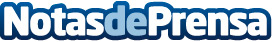 IBM lidera por vigesimo tercer año consecutivo el registro de patentes norteamericanasDatos de contacto:Nota de prensa publicada en: https://www.notasdeprensa.es/ibm-lidera-por-vigesimo-tercer-ano-consecutivo Categorias: Telecomunicaciones E-Commerce http://www.notasdeprensa.es